Buku Petunjuk Penggunaan Aplikasi 
(User Manual)SOSIALISASI RKA 2019 – Level Unit KerjaDIREKTORAT PERENCANAAN 
INSTITUT TEKNOLOGI BANDUNGDAFTAR ISIDAFTAR GAMBARGambar 1.1 Address Bar url SISPRAN	1Gambar 1.2 Halaman Login	1Gambar 1.3 Halaman Utama Unit kerja	2Gambar 2.1 Pilih Tahun	1Gambar 2.2 Menu Rencana Kerja Bukan PNBP	1Gambar 2.3 Tabel Rencana Kerja Bukan PNBP	2Gambar 2.4 Grid Nama Program	2Gambar 2.5 Halaman Rencana Kerja Setelah Penambahan Program	2Gambar 2.6 Grid Nama Kegiatan	3Gambar 2.7 Tambah Nama Kegiatan	3Gambar 2.8 Grid Nama Sub Kegiatan	4Gambar 2.9 Halaman Rencana Kerja Setelah Penambahan Sub Kegiatan	4Gambar 2.10 Halaman Rencana Kerja Setelah Penambahan Sub Kegiatan	5Gambar 2.11 Halaman Rencana Kerja Setelah Penambahan Rincian Sub Kegiatan	5Gambar 2.12 Grid Nama Indikator	6Gambar 2.13 Grid Nama Indikator (1)	6Gambar 2.14 Halaman Rencana Kerja Setelah Penambahan Indikator	7Gambar 2.15 Grid Nama Level Sub Unit/ Prodi/ KK	7Gambar 2.16 Halaman Rencan Kerja Setalah Penambahan Level Unit	8Gambar 2.17 Penambahan Target Unit	8Gambar 2.18 Pilih Data yang Akan Dihapus	9Gambar 2.19 Konfirmasi Hapus	9Gambar 2.20 Dialog Konfirmasi	9Gambar 2.21 Dialog Konfirmasi Data Tidak Bisa Dihapus	9Gambar 2.22 Dialog Pengajuan Rencana Kerja Berhasil	10Gambar 2.23 Dialog Konfirmasi Proses Rencana Kerja Sedang Ditutup	10Gambar 2.24 Halaman Proses Rencana Kerja Sedang Ditutup	11Gambar 2.25 Keterangan Indikator	12Gambar 3.1 Pilih Tahun	13Gambar 3.2 Menu Anggaran Belanja Bukan PNBP	13Gambar 3.3 Halaman Rencana Anggaran	14Gambar 3.4 Table Sumber Dana	15Gambar 3.5 Daftar Nama Unit Kerja	16Gambar 3.6 Dialog Konfirmasi	16Gambar 3.7 Dialog Data Berhasil Disimpan	17Gambar 3.8 Penambahan Sumber Dana	17Gambar 3.9 Penambahan Anggaran Belanja	18Gambar 3.10 Dialog Pemberitahuan	18Gambar 3.11 Tabel Sumber Dana Sisa PAGU	19Gambar 3.12 Pilih Data	19Gambar 3.13 Dialog Konfirmasi Hapus Anggaran Sumber Dana	20Gambar 3.14 Dialog Data Berhasil Dihapus	20Gambar 3.15 Dialog Konfirmasi Pengajuan Anggaran Belanja	21Gambar 3.16 Dialog Pengajuan Anggaran Belanja Berhasil	21Gambar 4.1 Menu Penguncian Kegiatan	22Gambar 4.2 Halaman Penguncian Kegiatan	23Gambar 4.3 Detail Turunan Jenis Sumber Dana	23Gambar 4.4 Detail Turunan Program ITB	24Gambar 4.5 Menu Pagu Anggaran Unit Kerja	25Gambar 4.6 Halaman Pagu Anggaran Unit Kerja	25Gambar 4.7 Pencarian Nama Sumber Dana	26Gambar 4.8 Hasil Pencarian Pagu Anggaran Unit Kerja Berdasarkan Sumber Dana	26Gambar 4.9 Menu RKA PDF	27Gambar 4.10 File Download RKA	27Gambar 5.1 Menu Logout	28Gambar 5.2 Halaman Login	28PENDAHULUANPada halaman unit kerja inilah penyusunan rencana kerja dan anggaran dilakukan, cara serta langkah-langkahnya akan dipaparkan melalui bahasan berikut:LoginSebelum memasuki halaman unit kerja untuk menyusun rencana kerja dan anggaran, anda diharuskan melakukan login terlebih dahulu. Untuk melakukannya, ikuti langkah berikut:Buka aplikasi browser yang ada pada computer anda, contohnya: Firefox, Internet Explorer, Opera, Google Chrome, Safari, dll.Ketikan alamat url www.sispran.itb.ac.id pada baris alamat (address bar).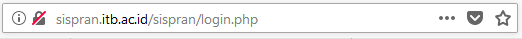 Gambar 1.1 Address Bar url SISPRANTekan tombol Enter, maka form login untuk mengakses halaman unit kerja akan tampil. Setelah tampil form login, isikan Username dan password anda.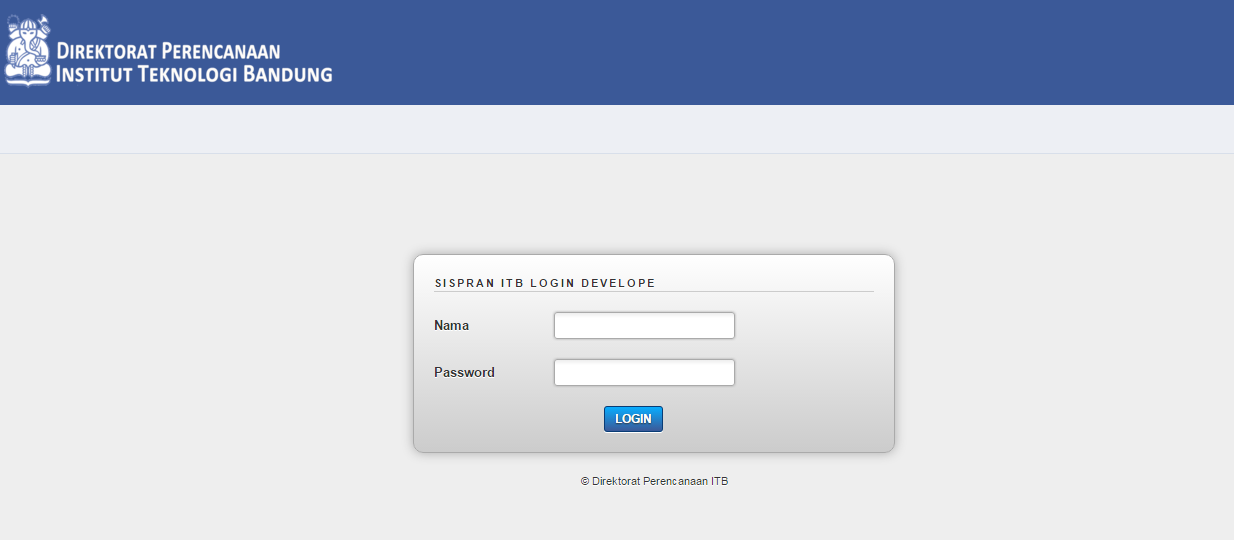 Gambar 1.2 Halaman LoginJika tidak ada kesalahan pada Username/Password yang anda isikan pada Form login, maka secara otomatis anda akan diarahkan ke halaman Utama. Berikut tampilan dan sedikit penjelasan dari setiap bagian tamplannya.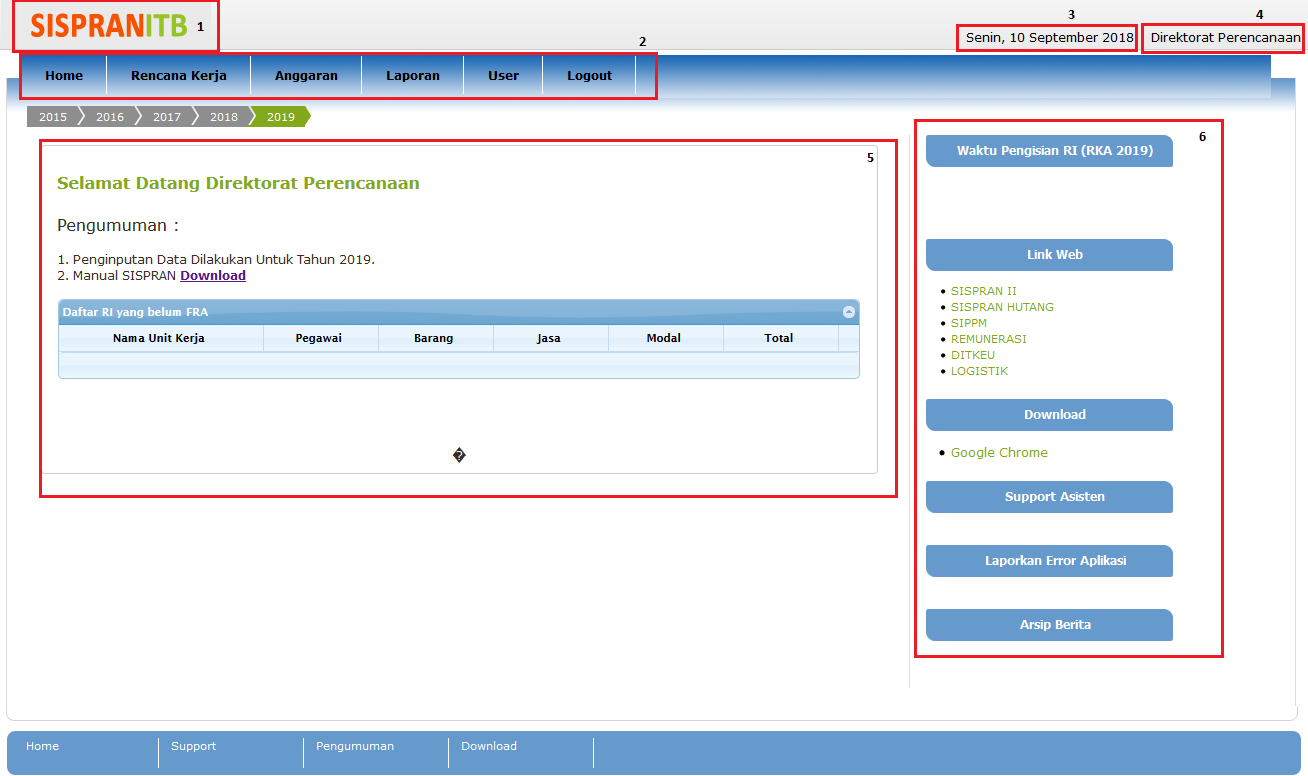 Gambar 1.3 Halaman Utama Unit kerjaBerikut ini adalah penjelasan beberapa bagian dari halaman utama:SISPRANITB: pada bagian ini, jika di klik akan kembali ke halaman utama.Menu: pada sistem informasi perencanaan, bagian ini akan tampil beberapa menu diantaranya Home, Rencana Kerja, Anggaran, Laporan, User, dan Logout.Hari/tanggal: pada bagian ini menujukkan hari serta tanggal saat kita sedang mengakses aplikasi SISPRAN.Header: bagian ini menunjukan Unit Kerja.Isi Area: bagian ini merupakan area utama yang berisi pengumuman.Side Area: pada bagian ini menampilkan info-info berupa waktu pengisian RI (RKA 2019), Link Web, Download, Support Assisten, Laporkan Error Aplikasi, dan Arsip Berita.RENCANA KERJA BUKAN PNBPBerikut ini langkah-langkah untuk menambahkan, pengajuan dan menghapus data Rencana Kerja Bukan PNBP:Menambahkan Data Rencana Kerja Bukan PNBPBerikut ini langkah-langkah untuk menambahkan data pada Rencana Kerja Bukan PNBP dari Program sampai Indikator:Pilih tahun terlebih dahulu seperti gambar di bawah ini.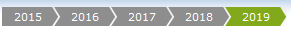 Gambar 2.1 Pilih TahunPilih menu Rencana Kerja  Rencana Kerja Bukan PNBP.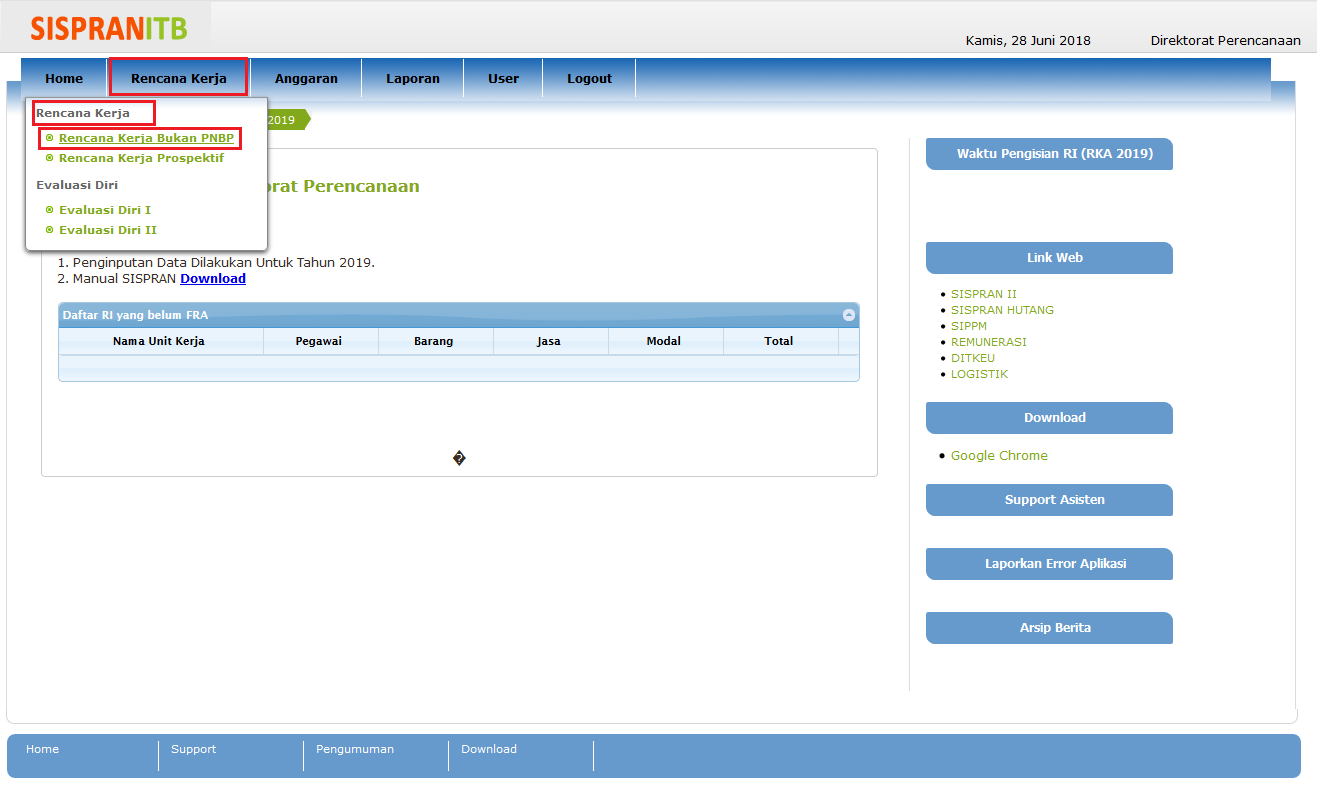 Gambar 2.2 Menu Rencana Kerja Bukan PNBPSetelah dipilih, maka akan muncul tampilan seperti gambar dibawah ini.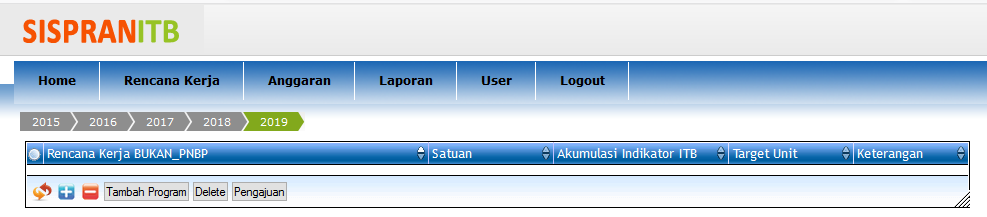 Gambar 2.3 Tabel Rencana Kerja Bukan PNBPUntuk penyusunan Rencana Kerja  terdiri dari Program, Kegiatan, Sub Kegiatan, Rincian Sub Kegiatan dan Indikator (untuk UKA terdapat turunan prodi, KK dan dll, untuk UKP terdapat turunan Sub Unit yang ditentukan oleh Supervisor Perencanaan). Klik  pada grid Rencana Kerja maka akan tampil grid baru seperti gambar dibawah ini.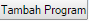 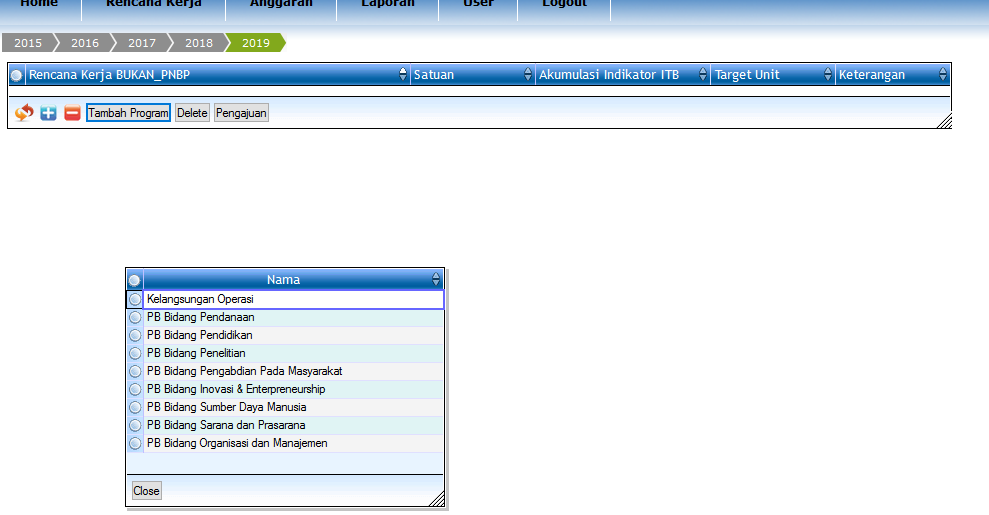 Gambar 2. Grid Nama ProgramKlik tanda  pada program yang akan ditambahkan, maka halaman Rencana Kerja menjadi seperti berikut.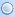 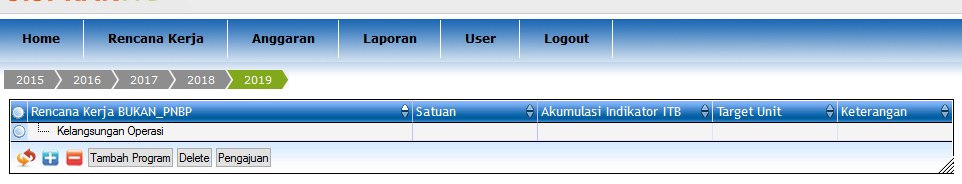 Gambar 2. Halaman Rencana Kerja Setelah Penambahan ProgramUntuk menambahkan Kegiatan, double klik pada Program maka akan muncul grid baru seperti gambar dibawah ini.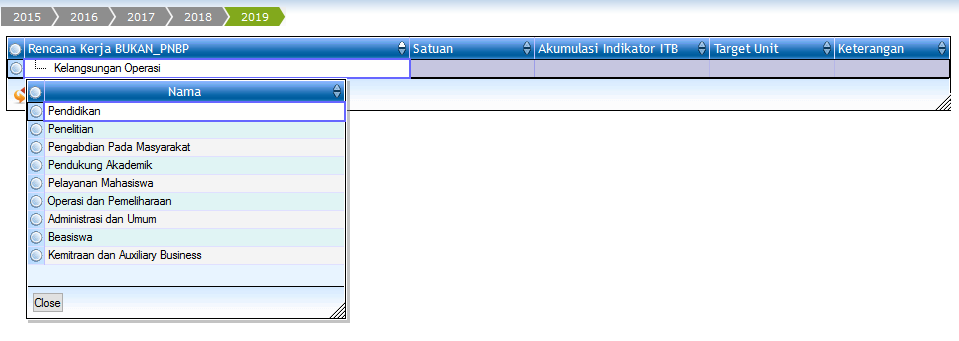 Gambar 2.6 Grid Nama KegiatanKlik tanda  untuk memilih kegiatan yang akan ditambahkan, maka halaman Rencana Kerja menjadi seperti gambar di bawah ini, lalu tekan tombol .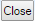 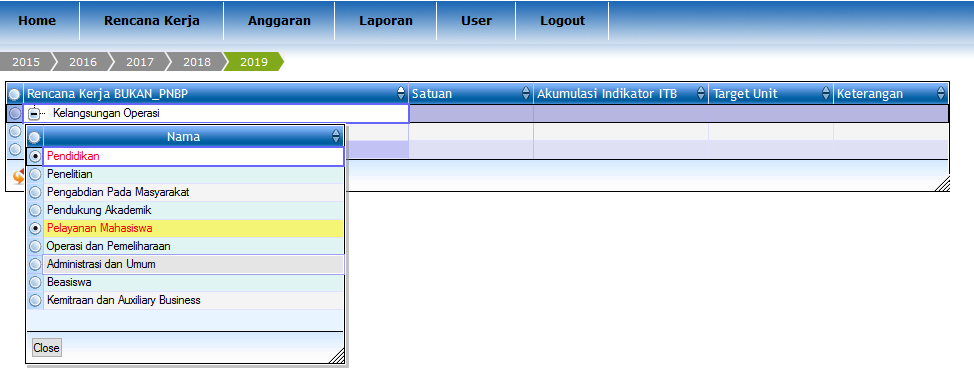 Gambar 2.7 Tambah Nama KegiatanLangkah selanjutnya adalah menambahkan sub kegiatan dengan cara double klik pada salah satu kegiatan. Misalnya kita akan menambahkan sub kegiatan pada kegiatan Pendidikan, maka double klik pada Pendidikan. Sehingga akan tampil grid sub kegiatan seperti pada gambar di bawah ini.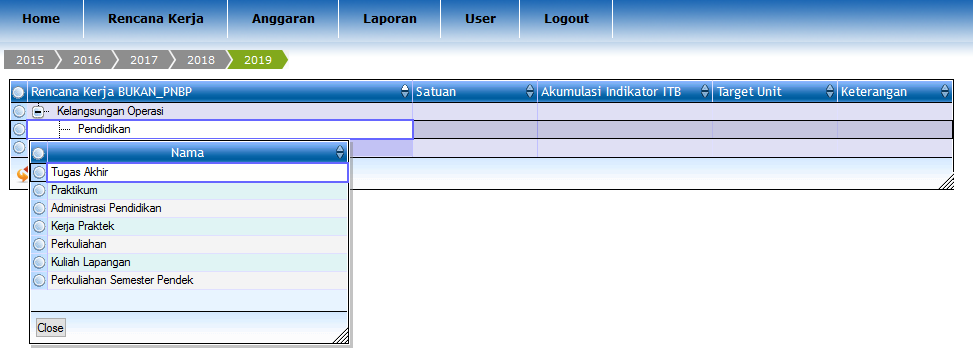 Gambar 2. Grid Nama Sub KegiatanLalu tekan tanda  pada kegiatan yang akan ditambahkan, sehingga halaman Rencana Kerja menjadi seperti pada gambar 2.9 kemudian klik tombol .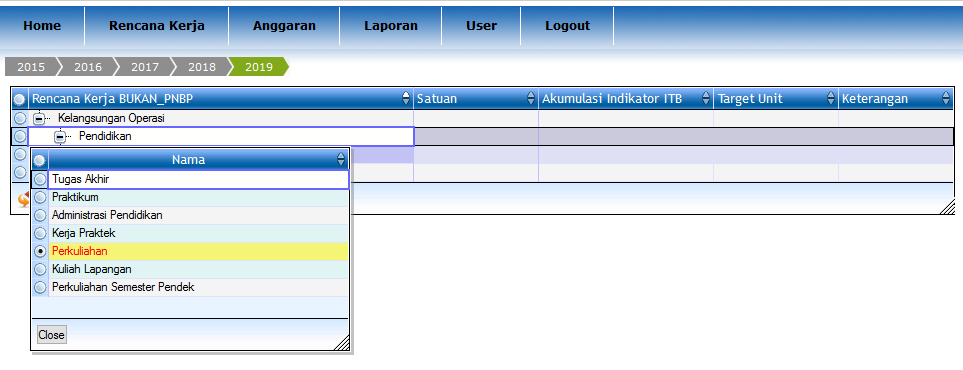 Gambar 2. Halaman Rencana Kerja Setelah Penambahan Sub KegiatanUntuk menambahkan rincian sub kegiatan, caranya double klik pada salah satu sub kegiatan. Contohnya  kita akan menambahkan rincian pada sub kegiatan Perkuliahan, double klik pada Perkuliahan sehingga grid rencana kerja akan menambah satu baris atau row dibawah perkuliahan seperti gambar dibawah ini.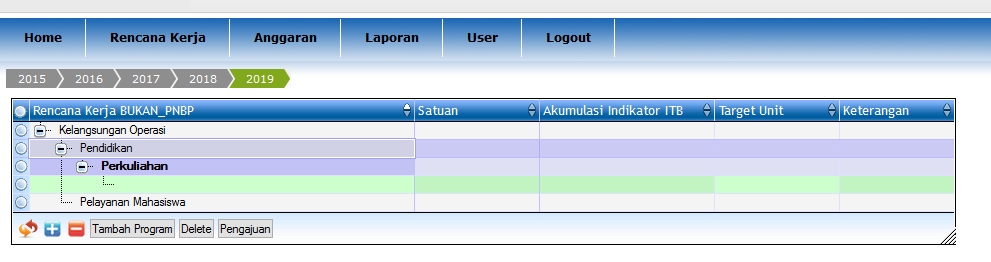 Gambar 2. Halaman Rencana Kerja Setelah Penambahan Sub KegiatanKemudian double klik pada baris yang kosong tadi sehingga tampilan grid rencana kerja seperti berikut. Kemudian isi rincian sub kegiatan lalu tekan ENTER.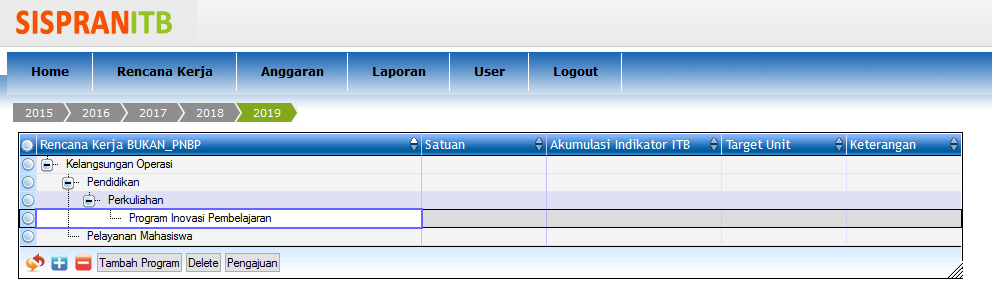 Gambar 2. Halaman Rencana Kerja Setelah Penambahan Rincian Sub KegiatanUntuk menambahkan indikator, double klik pada salah atu rincian sub kegiatan. Contohnya  kita akan menambahkan indikator pada rincian sub kegiatan Program Inovasi Pembelajaran, maka double klik pada rincian sub kegiatan tersebut sehingga tampil grid indikator seperti gambar 2.12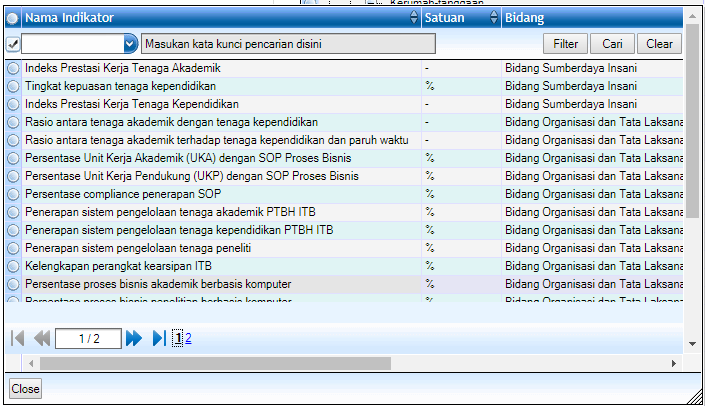 Gambar 2.12 Grid Nama Indikator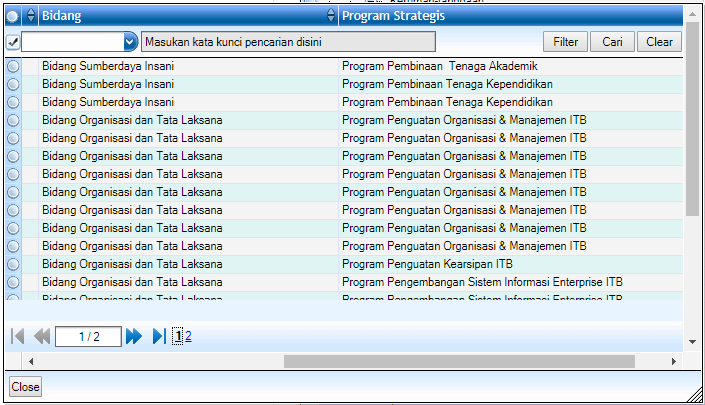 Gambar 2.13 Grid Nama Indikator (1)Tekan  pada indikator yang akan ditambahkan, maka halaman Rencana Kerja menjadi seperti gambar 2.14 kemudian klik tombol  (1 rincian sub kegiatan hanya boleh memiliki 1 indikator)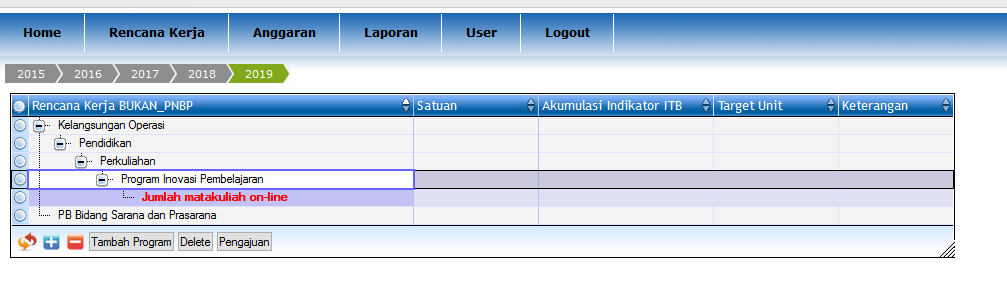 Gambar 2. Halaman Rencana Kerja Setelah Penambahan IndikatorSetelah penambahan indikator, double klik pada indikator untuk menambahkan Sub Unit/ Prodi/ KK/ dll. Contohnya double klik pada indikator Jumlah matakuliah online, maka akan muncul tampilan seperti gambar di bawah ini.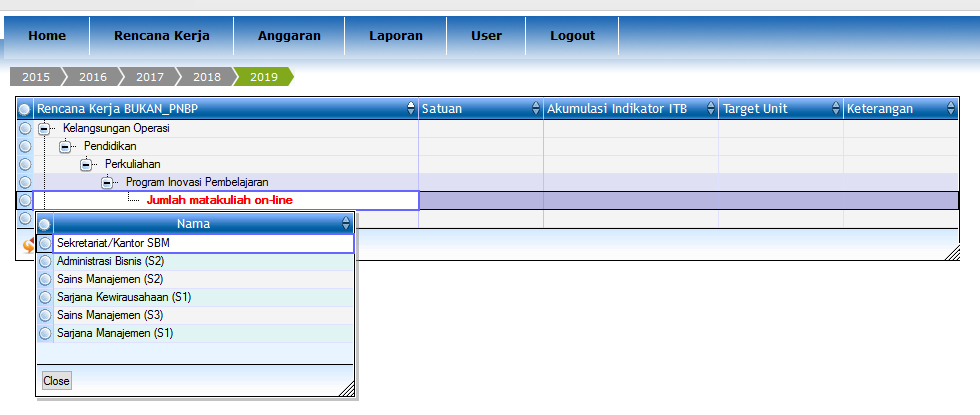 Gambar 2.15 Grid Nama Level Sub Unit/ Prodi/ KKTekan  pada nama unit yang akan ditambahkan, maka halaman Rencana Kerja menjadi seperti gambar 2.16 kemudian klik tombol 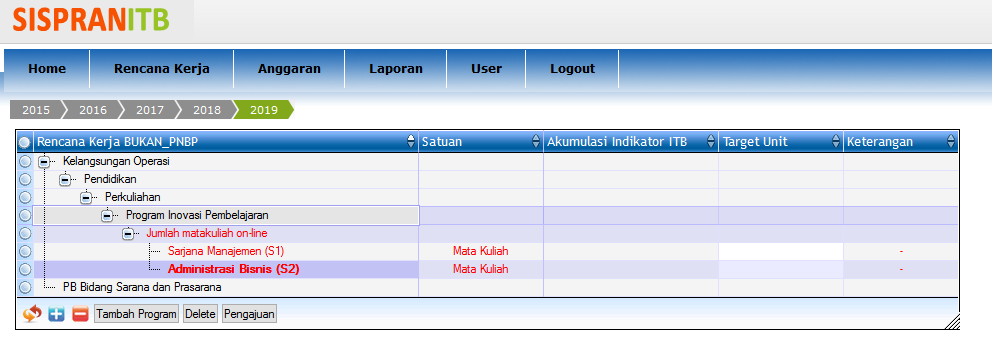 Gambar 2.16 Halaman Rencan Kerja Setalah Penambahan Level UnitUntuk mengisi target indikator, caranya double klik pada target unit pada level terbawah. Kemudian isi target unit lalu tekan ENTER. Lakukan langkah yang sama untuk menyusun Rencana Kerja yang lainnya.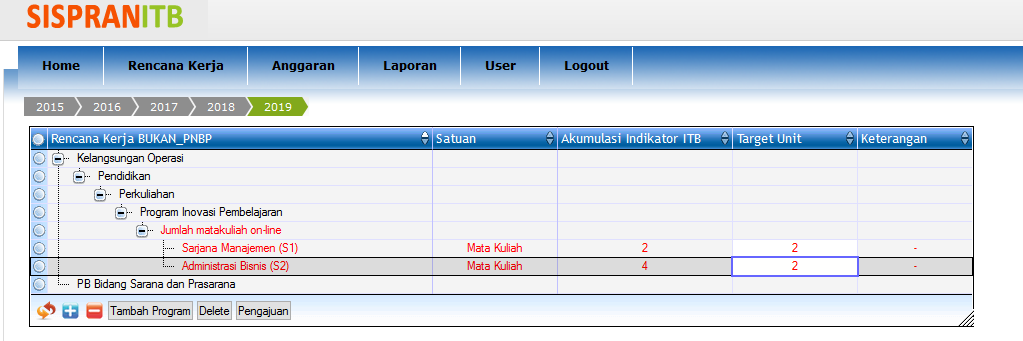 Gambar 2.17 Penambahan Target UnitMenghapus Data Rencana Kerja Bukan PBNPBerikut ini langkah-langkah untuk menghapus data Rencana Kerja Bukan PBNP (penghapusan data hanya bisa dilakukan jika line tidak memiliki turunan):Pilih terlebih dahulu data yang akan dihapus dengan cara klik tanda  pada sisi kiri kolom. Data yang dipilih ditandai dengan baris berwarna kuning kemudian tekan tombol  untuk menghapus data. 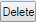 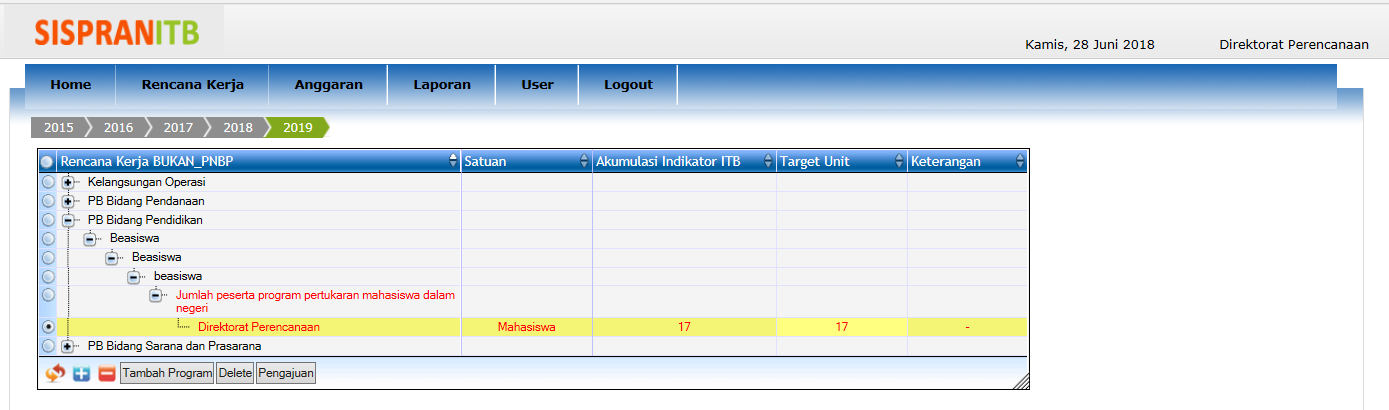 Gambar 2.18 Pilih Data yang Akan DihapusSetelah di klik tombol tersebut, maka akan muncul dialog konfirmasi seperti gambar di bawah ini.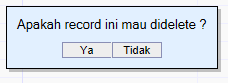 Gambar 2.19 Konfirmasi HapusLalu tekan  untuk melanjutkan proses penghapusan atau tombol  untuk membatalkan proses penghapusan data.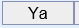 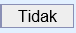 Jika melakukan hapus data yang memiliki keturunan, maka akan muncul dialog seperti gambar 2.20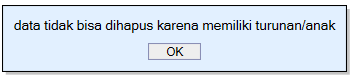 Gambar 2.20 Dialog KonfirmasiJika melakukan hapus pada data rencana kerja yang sudah diajukan/disetujui, maka akan muncul dialog sperti gambar 2.21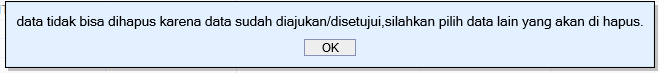 Gambar 2.21 Dialog Konfirmasi Data Tidak Bisa DihapusPengajuan Rencana Kerja Bukan PNBPBerikut ini langkah-langkah untuk pengajuan data pada Rencana Kerja Bukan PNBP:Apabila penyusunan rencana kerja selesai dilakukan, maka langkah selanjutnya adalah mengajukan rencana kerja dengan menekan tombol . Sehingga akan tampil konfirmasi pengajuan rencana kerja seperti pada gambar 2.22 lalu klik .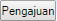 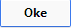 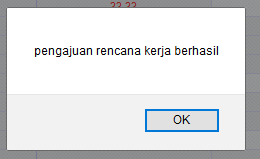 Gambar 2.22 Dialog Pengajuan Rencana Kerja BerhasilSetelah menekan tombol , maka halaman akan dialihkan dan muncul dialog konfirmasi seperti gambar 2.23  lalu tekan . 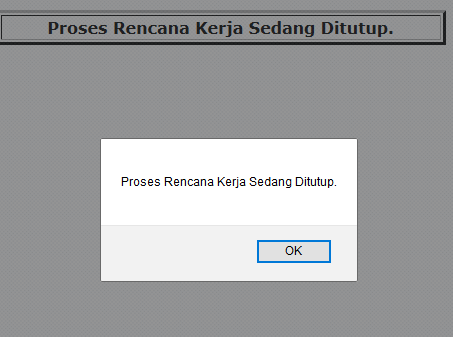 Gambar 2.23 Dialog Konfirmasi Proses Rencana Kerja Sedang DitutupKeterangan proses rencana kerja sedang ditutup artinya, unit tidak bisa mengajukan rencana kerja yang baru selama proses rencana kerja belum dibuka kembali seperti gambar 2.24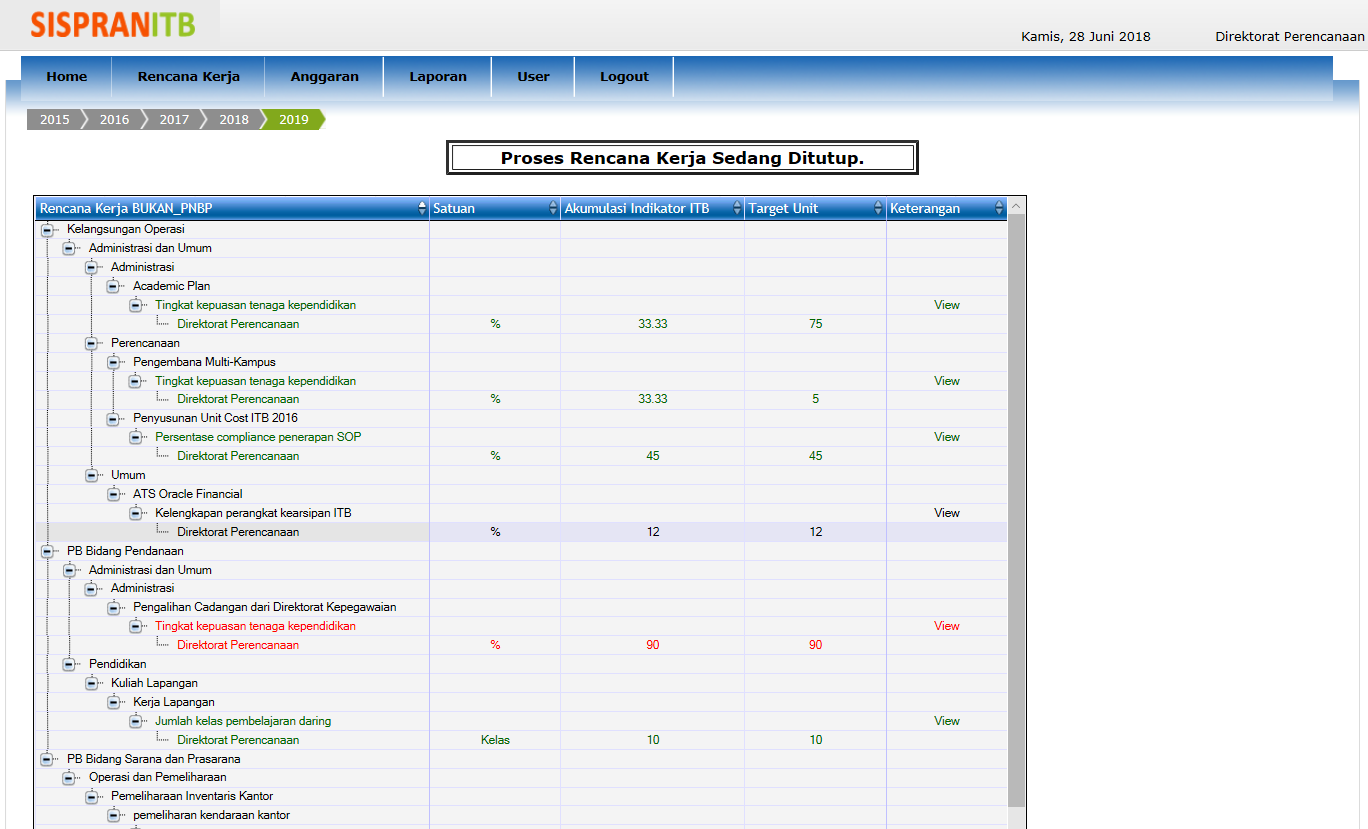 Gambar 2.24 Halaman Proses Rencana Kerja Sedang DitutupKeterangan:Warna Merah	: Rencana Kerja belum diajukan.Warna Hijau	: Rencana Kerja sudah diajukan tapi belum disetujui.Warna Hitam	: Rencana Kerja sudah disetujui.Untuk melihat informasi yang diberikan oleh supervisor tentang rencana kerja, double klik View pada kolom Keterangan maka akan muncul tampilan seperti gambar di bawah ini.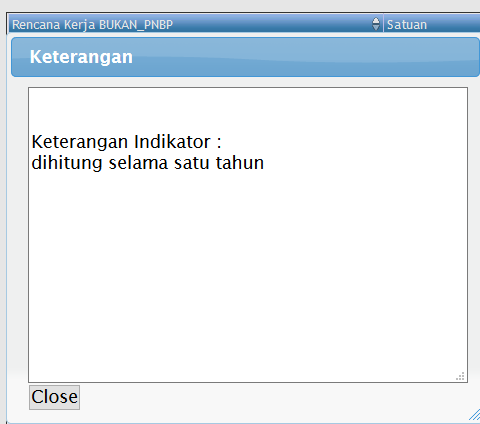 Gambar 2.25 Keterangan IndikatorANGGARAN BELANJA BUKAN PNBPBerikut ini langkah-langkah untuk menambahkan, Pengajuan dan menghapus anggaran belanja Bukan PNBP:Menambahkan Anggaran Belanja Bukan PNBPBerikut ini langkah-langkah untuk menambahkan anggaran belanja Bukan PNBP:Pilih tahun terlebih dahulu seperti gambar di bawah ini.Gambar 3.1 Pilih TahunPilih menu Anggaran  Anggaran Belanja Bukan PNBP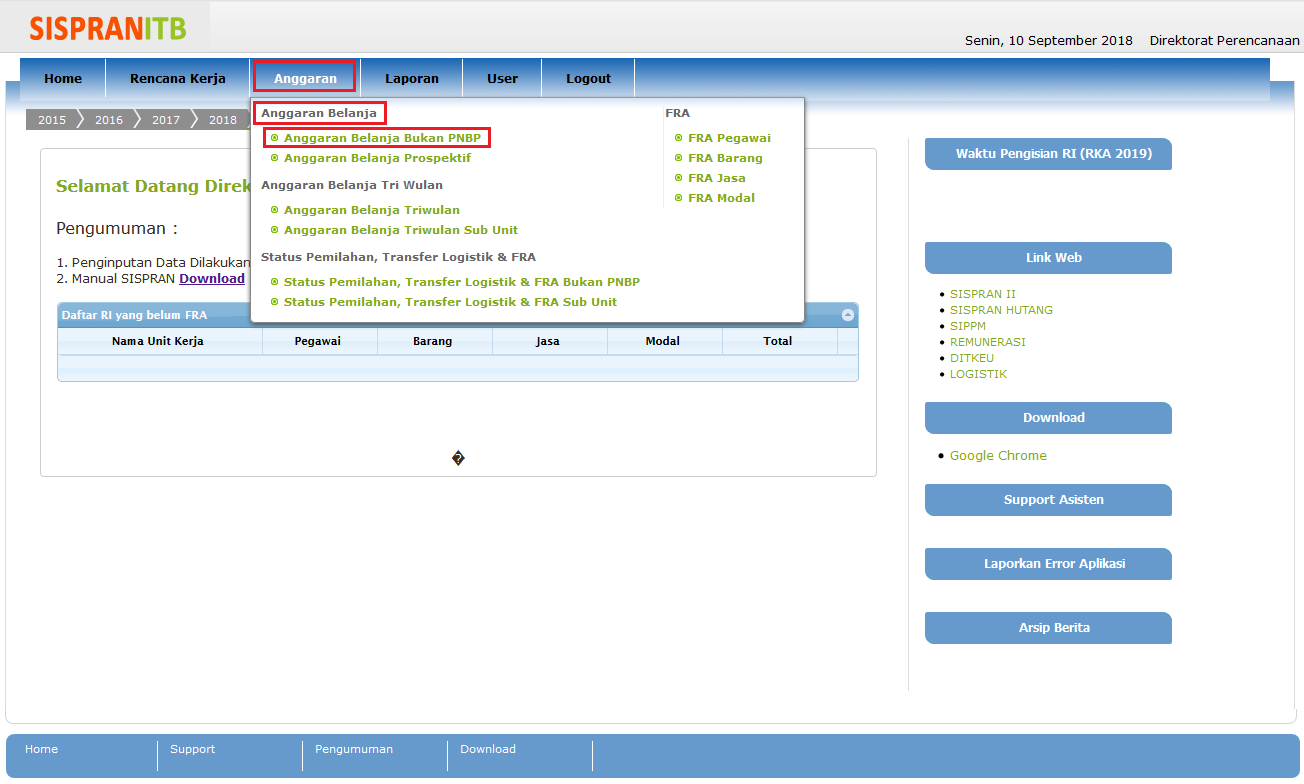 Gambar 3.2 Menu Anggaran Belanja Bukan PNBPUntuk rencana kerja yang sudah disetujui, maka pada halaman anggaran belanja akan muncul rencana kerja yang sudah disetujui seperti gambar di bawah ini.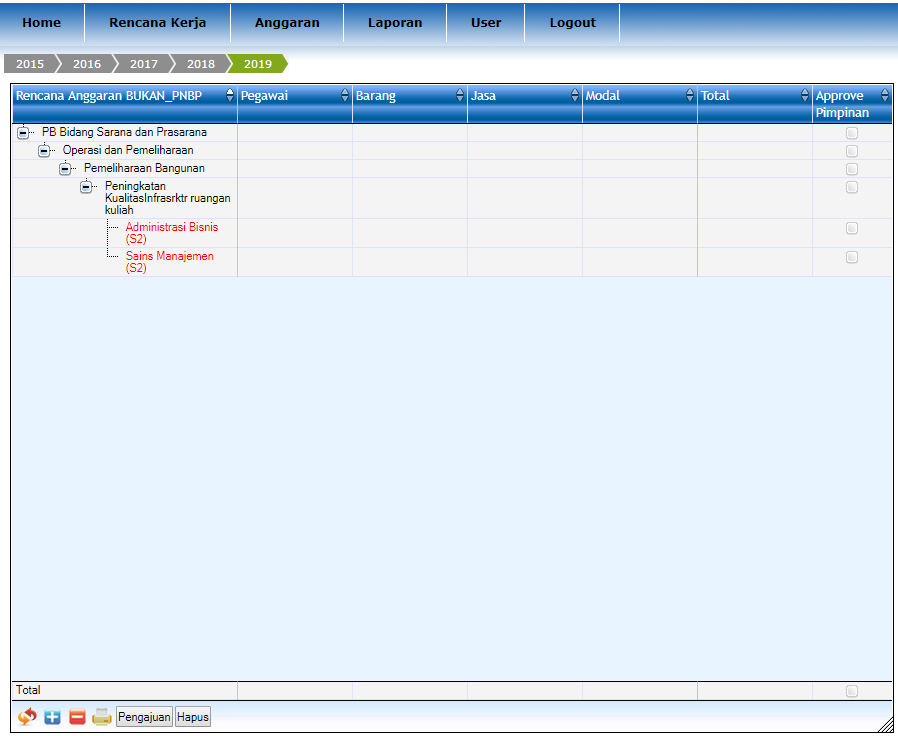 Gambar 3.3 Halaman Rencana AnggaranUntuk melakukan pengisian anggaran belanja, double klik pada level Unit Kerja, maka akan muncul tampilan seperti gambar di bawah ini.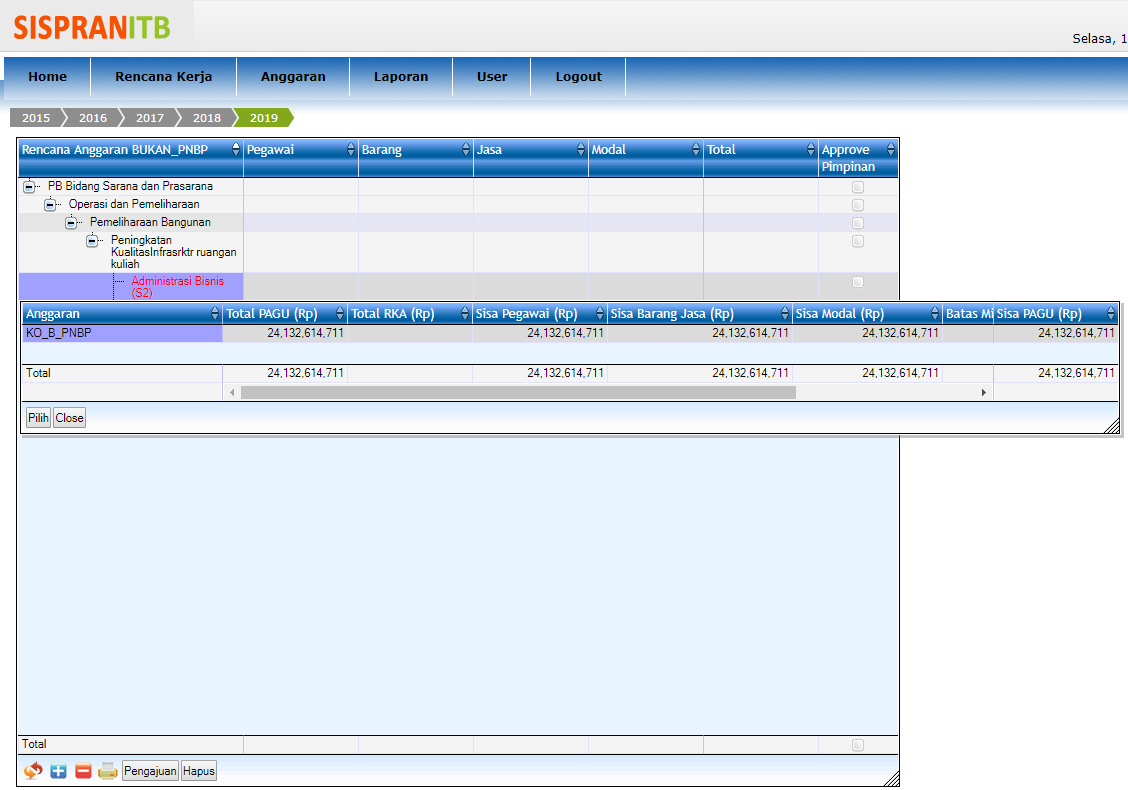 Gambar 3.4 Table Sumber DanaCatatan:Untuk Kepegawaian, tambahkan terlebih dahulu Unit Kerja sebelum menambahkan PAGU seperti gambar di bawah ini.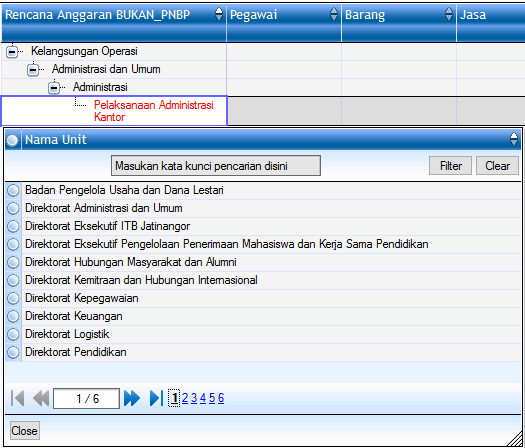 Gambar 3.5 Daftar Nama Unit KerjaKemudian pilih sumber dana sesuai yang dibutuhkan dengan cara di klik anggarannya, lalu tekan . Maka akan muncul dialog konfirmasi seperti gambar di bawah ini.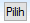 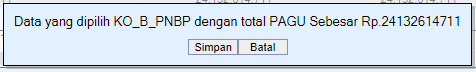 Gambar 3.6 Dialog KonfirmasiTekan , maka akan muncul dialog pemberitahuan seperti gambar di bawah ini.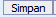 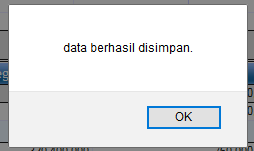 Gambar 3.7 Dialog Data Berhasil DisimpanSetalah data berhasil disimpan, maka tampilan halaman menjadi seperti gambar di bawah ini.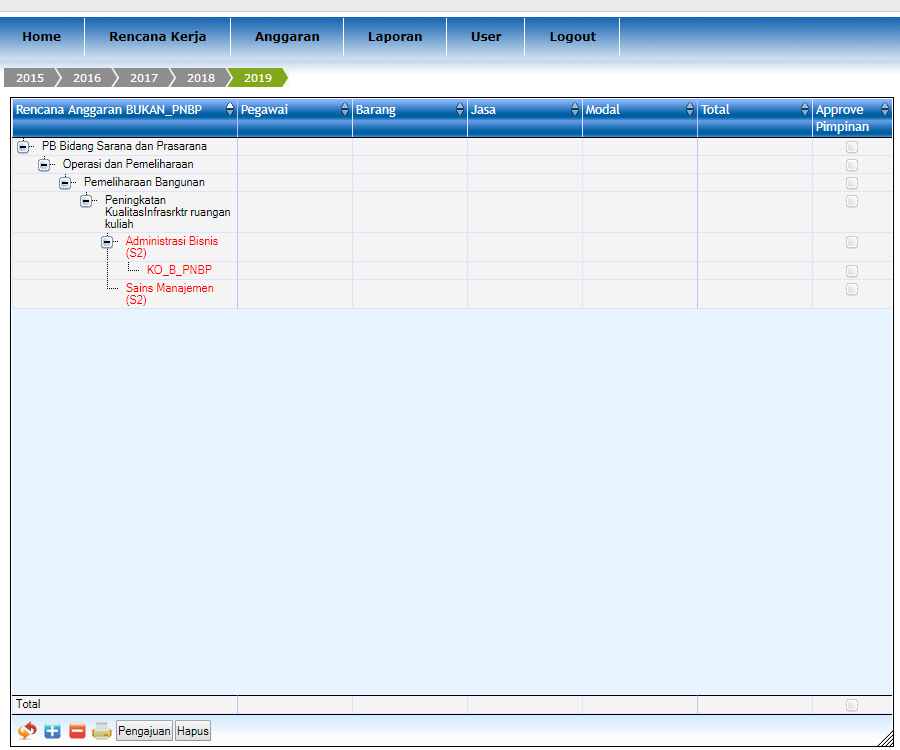 Gambar 3.8 Penambahan Sumber DanaUntuk mengisi anggaran belanja, double klik pada kolom Pegawai, Barang, Jasa dan Modal  untuk menambahkan anggaran yang dibutuhkan seperti gambar di bawah ini.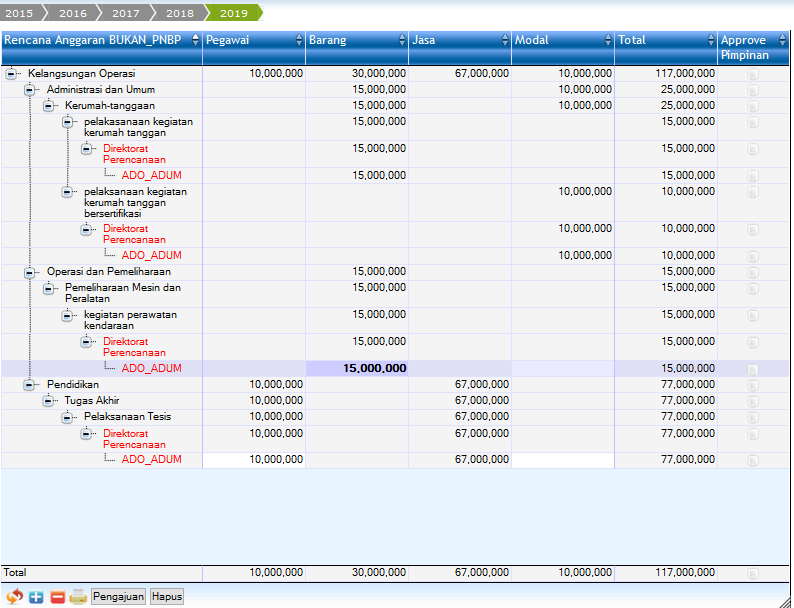 Gambar 3.9 Penambahan Anggaran BelanjaJika inputan anggaran melebihi dari total PAGU, maka akan muncul dialog pemberitahuan seperti gambar di bawah ini.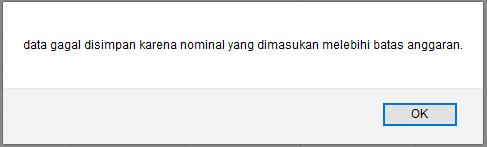 Gambar 3.10 Dialog PemberitahuanUntuk melihat Sisa Pagu, double klik pada unit kerja maka tampilan akan muncul seperti gambar di bawah ini.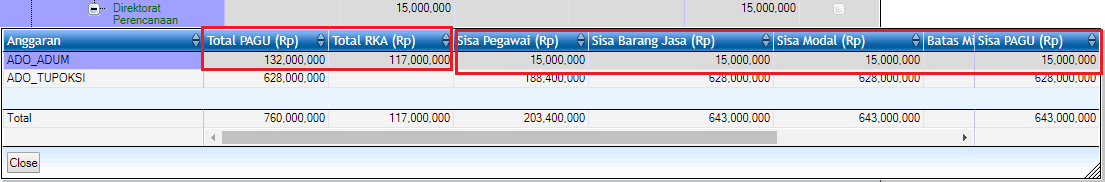 Gambar 3.11 Tabel Sumber Dana Sisa PAGUMenghapus Anggaran Belanja Bukan PNBPBerikut ini langkah-langkah untuk menghapus data Anggaran Belanja Bukan PBNP (penghapusan data hanya bisa dilakukan jika line tidak memiliki turunan):Untuk melakukan penghapusan anggaran sumber dana, pilih data terlebih dahulu. Data yang dipilih ditandai baris data terblok seperti gambar di bawah ini.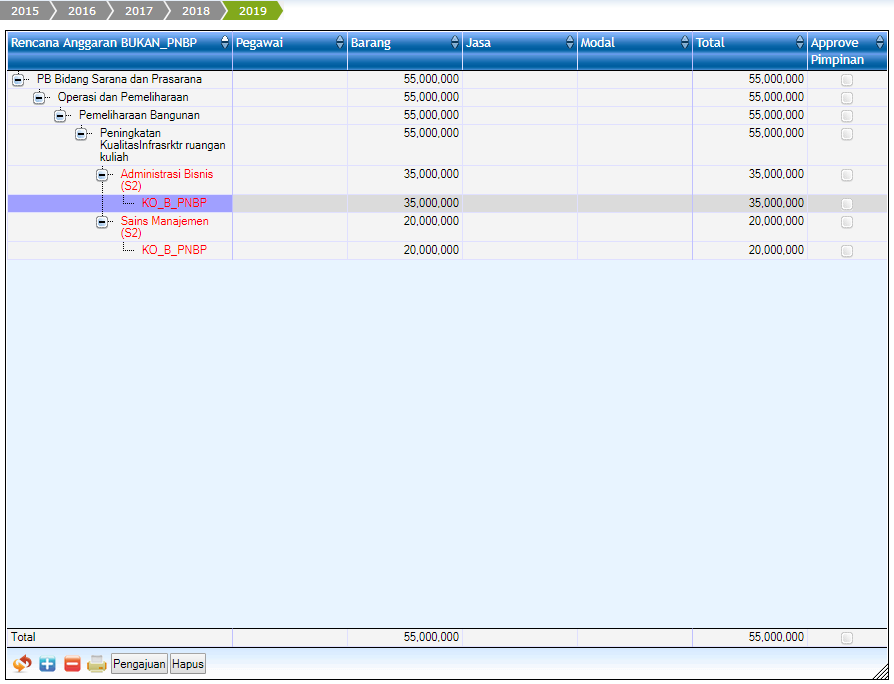 Gambar 3.12 Pilih DataSetelah data dipilih, tekan  maka akan muncul dialog konfirmasi seperti gambar di bawha ini.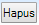 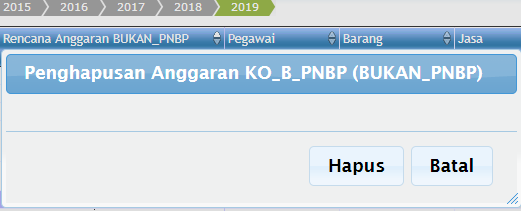 Gambar 3.13 Dialog Konfirmasi Hapus Anggaran Sumber DanaKemudian tekan  untuk melakukan penghapusan data, maka akan muncul dialog seperti gambar di bawah ini.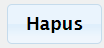 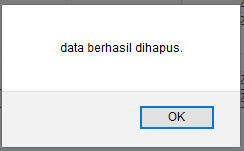 Gambar 3.14 Dialog Data Berhasil DihapusPengajuan Rencana Kerja Bukan PNBPBerikut ini langkah-langkah untuk pengajuan Anggaran Belanja Bukan PNBP:Untuk melakukan pengajuan anggaran belanja bukan PNBP, tekan  maka akan muncul dialog konfirmasi seperti gambar di bawah ini kemudian tekan 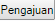 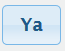 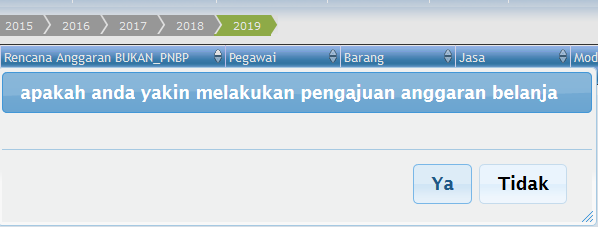 Gambar 3.15 Dialog Konfirmasi Pengajuan Anggaran BelanjaSetelah menekan tombol , maka akan muncul tampilan halaman seperti gambar di bawah ini.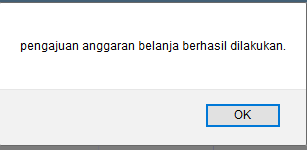 Gambar 3.16 Dialog Pengajuan Anggaran Belanja BerhasilJika email belum terdaftar, maka akan muncul dialog pemberitahuan seperti gambar di bawah ini.LAPORANPenguncian KegiatanBerikut ini langkah-langkah untuk melihat laporan penguncian kegiatan antara lain:Pilih menu Laporan  Penguncian Kegiatan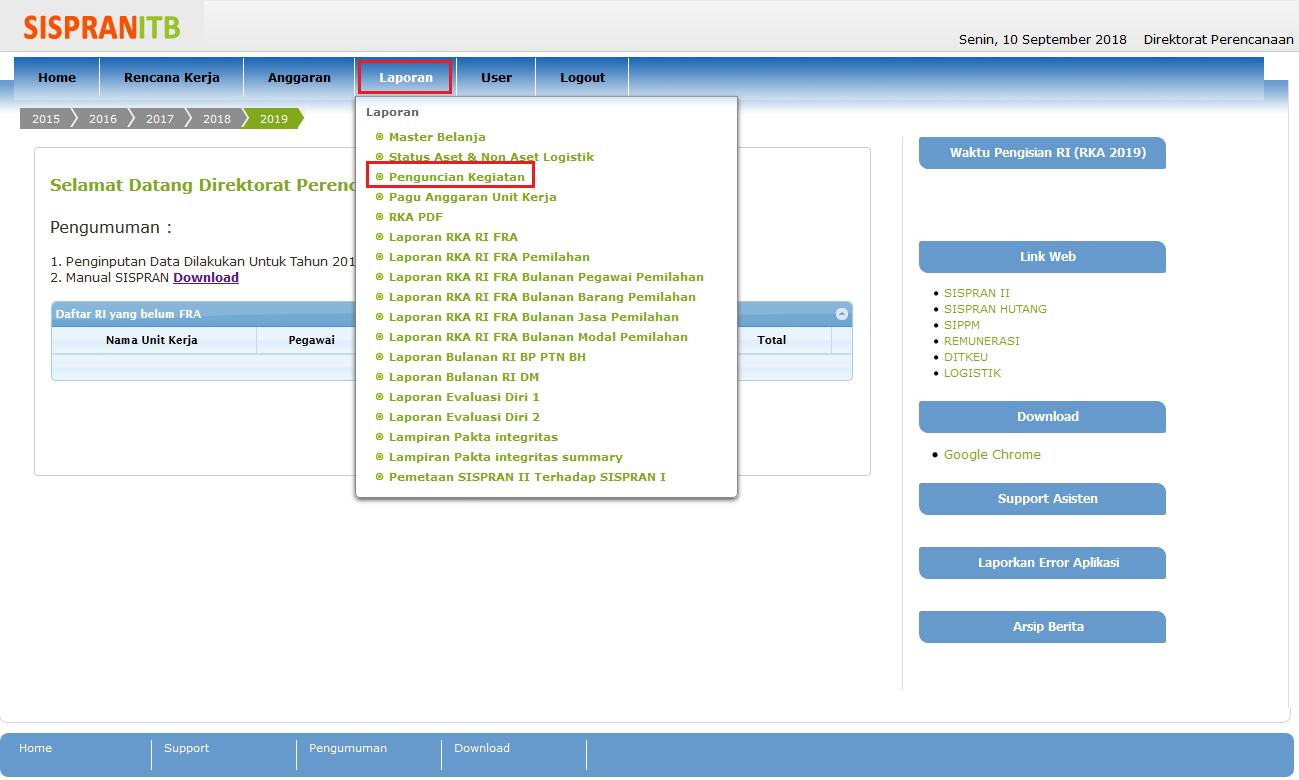 Gambar 4.1 Menu Penguncian KegiatanSetelah memilih menu penguncian kegiatan, maka akan muncul tampilan halaman seperti gambar di bawah ini.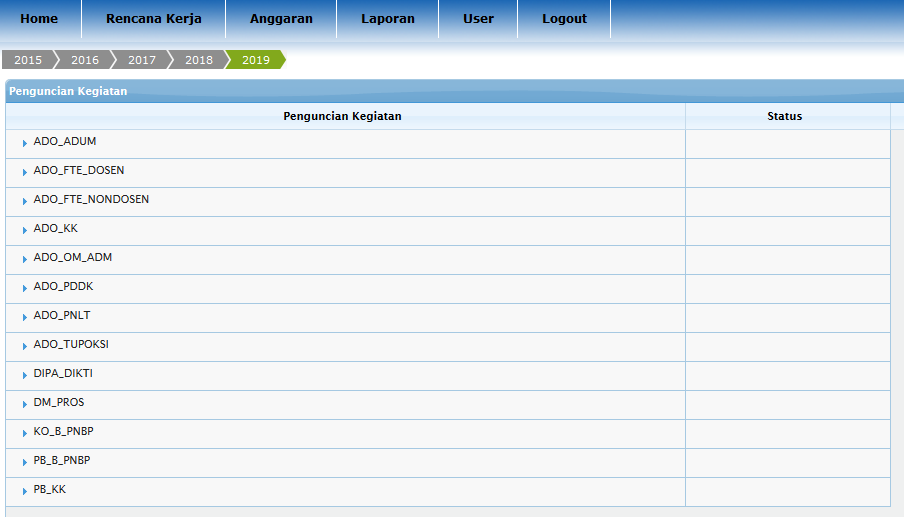 Gambar 4.2 Halaman Penguncian KegiatanUntuk melihat detail data jenis sumber dana, tekan  yang berada pada ujung baris data. Contoh pada baris sumber dana ADO_ADUM seperti gambar di bawah ini.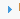 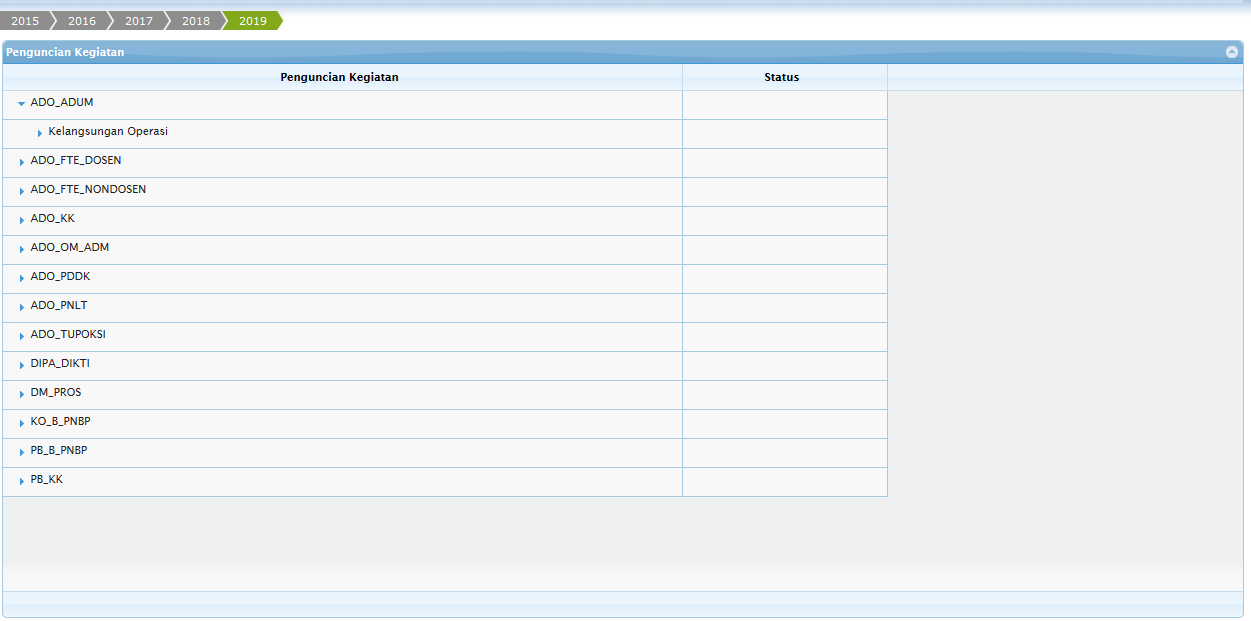 Gambar 4.3 Detail Turunan Jenis Sumber DanaSetelah melihat detail dari jaenis sumber dana, untuk melihat detail data program tekan  yang berada oada ujung baris data. Contoh pada baris sumber dana ADO_ADUM program Kelangsungan Operasi seperti gambar di bawah ini.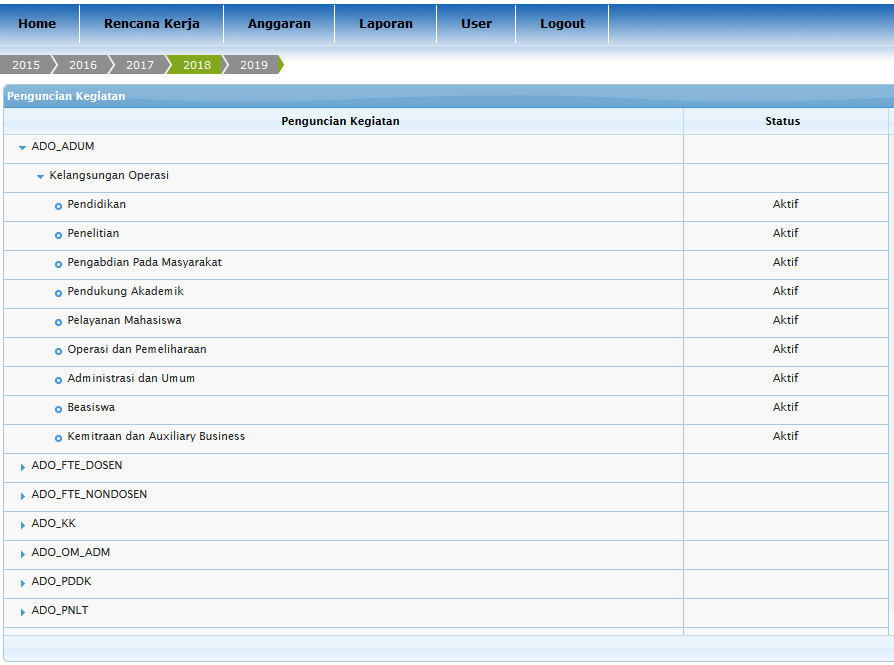 Gambar 4.4 Detail Turunan Program ITBPAGU Anggaran Unit KerjaBerikut ini langkah-langkah untuk melihat PAGU anggaran unit kerja ITB antara lain:Pilih menu Laporan  Pagu Anggaran Unit Kerja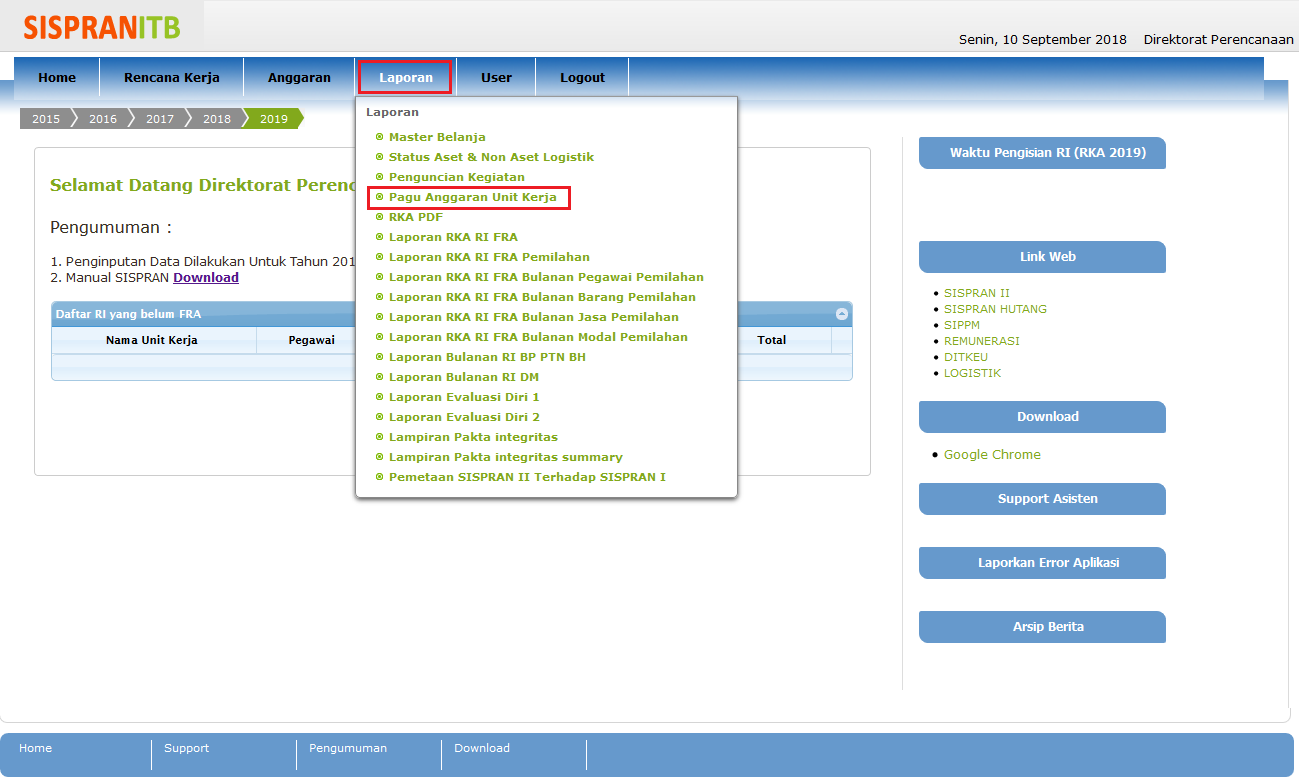 Gambar 4.5 Menu Pagu Anggaran Unit KerjaSetelah memilih menu PAGU anggaran unit kerja, maka akan muncul tampilan seperti gambar di bawah ini.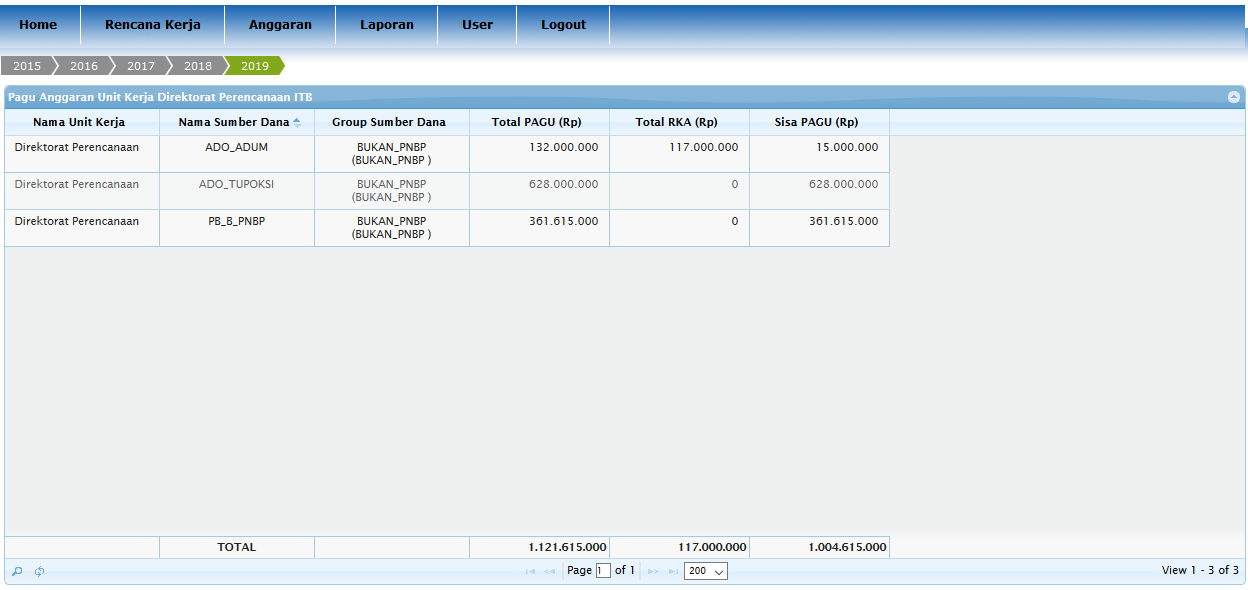 Gambar 4.6 Halaman Pagu Anggaran Unit KerjaUntuk melakukan pencarian data, tekan   dengan contoh pencarian berdasarkan nama sumber dana ‘ADO_TUPOKSI’ seperti gambar di bawah ini.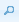 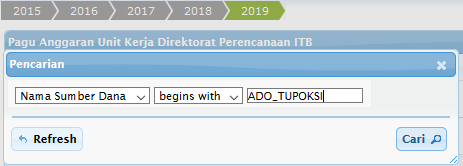 Gambar 4.7 Pencarian Nama Sumber DanaKemudian tekan , maka akan muncul tampilan halaman hasil pencarian seperti gambar di bawah ini.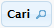 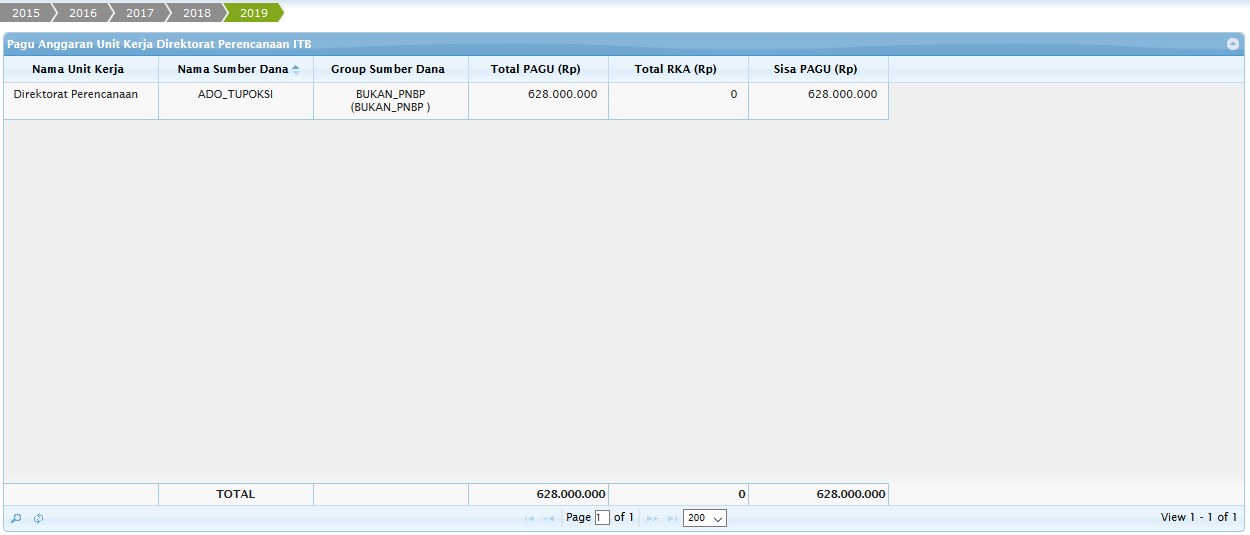 Gambar 4.8 Hasil Pencarian Pagu Anggaran Unit Kerja Berdasarkan Sumber DanaJika ingin memuat ulang halaman atau reload grid, tekan  maka tampilan halaman akan kembali seperti gambar 4.6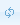 RKA PDFBerikut ini langkah-langkah untuk mengunggah dokumen RKA antara lain:Pilih menu Laporan  RKA PDF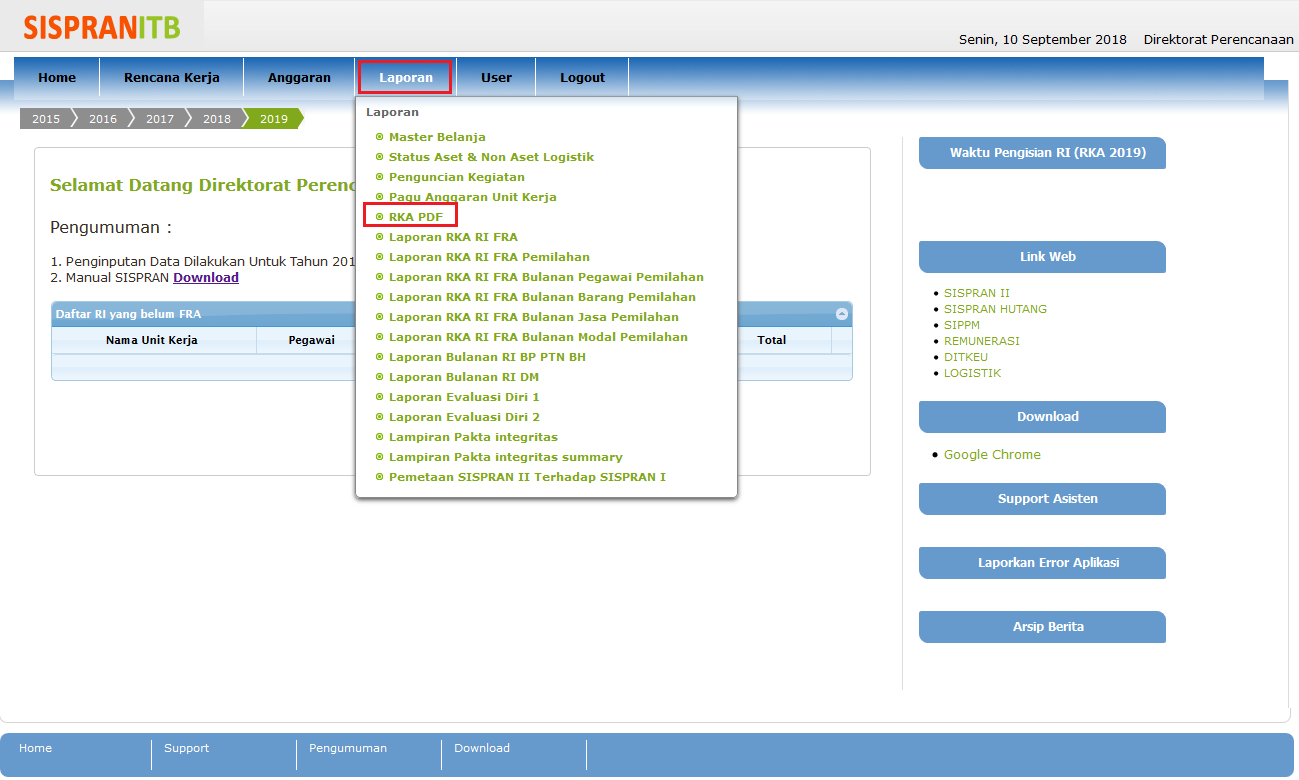 Gambar 4.9 Menu RKA PDFSetelah memilih menu RKA PDF, maka akan muncul dialog untuk mendownload file RKA dalam bentuk PDF seperti gambar di bawah ini.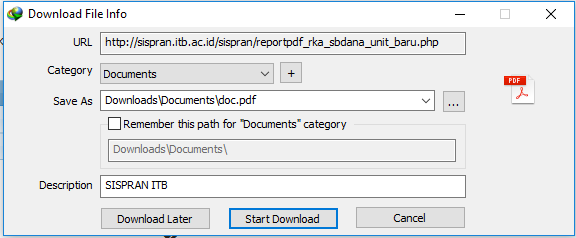 Gambar 4.10 File Download RKALOGOUTUntuk mengakhiri kegiatan paka aplikasi SISPRAN, klik menu Logout seperti gambar di bawah ini.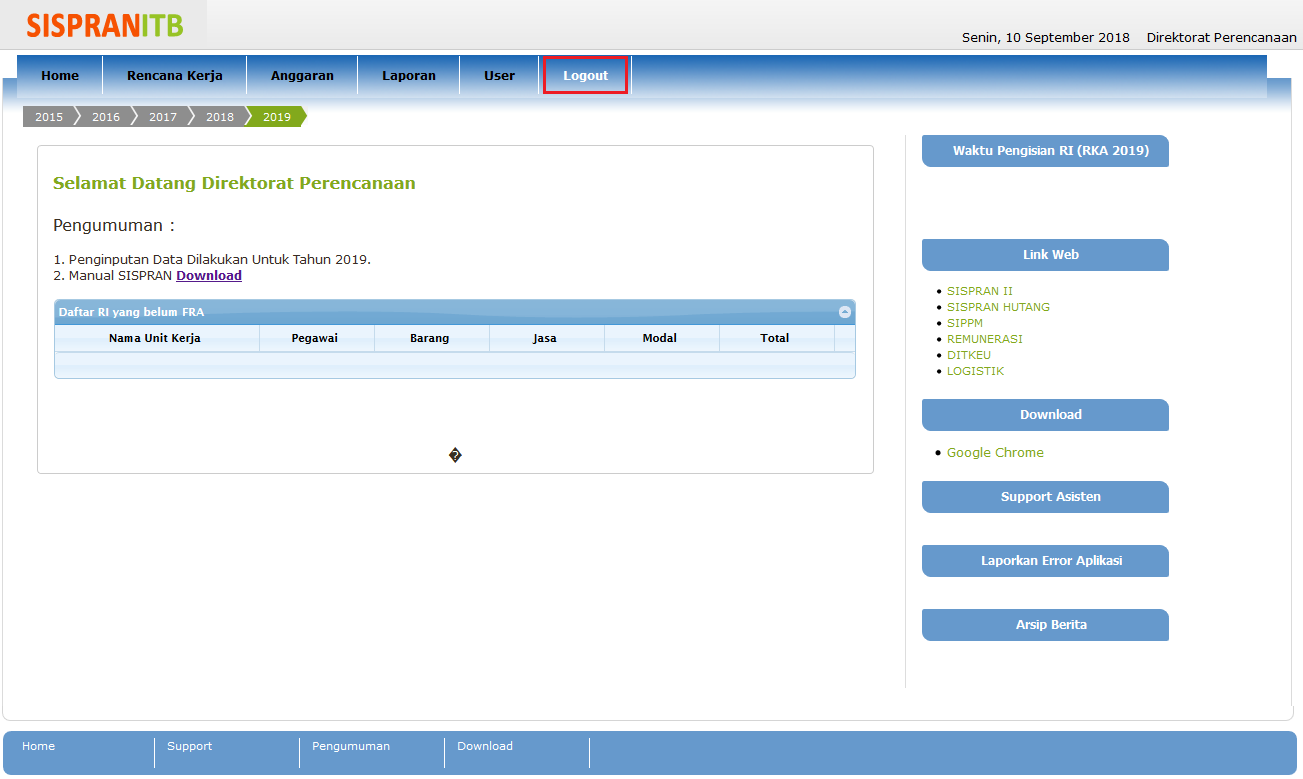 Gambar 5. Menu LogoutSetelah diklik, maka secara otomatis anda akan diarahkan kembali ke halaman utama (Login) seperti gambar 5.2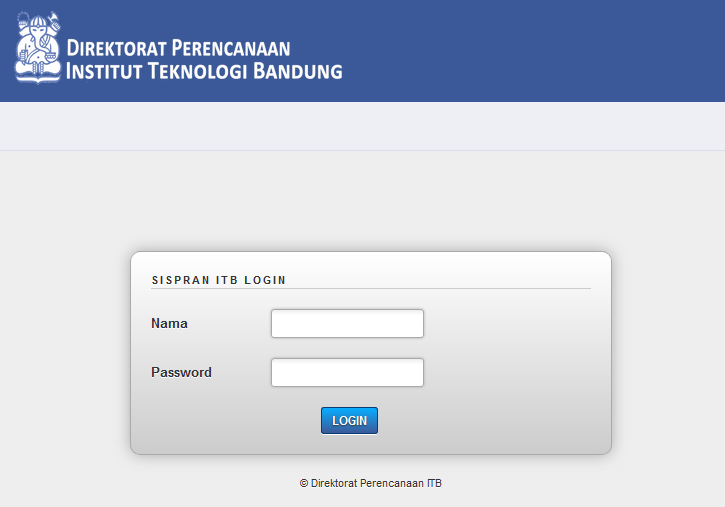 Gambar 5. Halaman Login